Publicado en Madrid el 21/07/2021 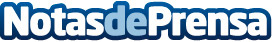 "La hidráulica y neumática son dos piezas clave en el sector industrial", según Suministros Tomás BeltránPara que algunos sectores industriales puedan funcionar y optimizar su productividad es imprescindible la aplicación de determinadas herramientas y elementos hidráulicos y neumáticosDatos de contacto:Suministros Tomás Beltrán964 510 888Nota de prensa publicada en: https://www.notasdeprensa.es/la-hidraulica-y-neumatica-son-dos-piezas-clave Categorias: Nacional Bricolaje Industria Automotriz http://www.notasdeprensa.es